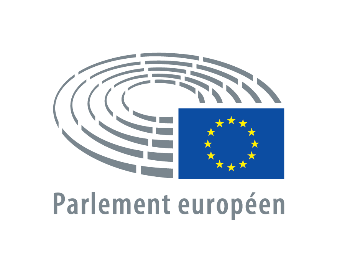 Direction Générale des Infrastructures et de la LogistiqueDirection D - Projets immobiliersL - 2929 LUXEMBOURGAPPEL D’OFFRES N° 06D10/2019/M007Lot 82 - Gardiennage et nettoyage du chantier OuestCAHIER D’ENGAGEMENT1.	DESIGNATION DU SOUMISSIONNAIRE Raison sociale : Forme juridique : Adresse officielle : Pays :N° TVA :Nom, prénom et qualité / fonction du représentant déclarant :2.	OFFRE – ENGAGEMENT DU SOUMISSIONNAIREJe soussigné(e) M/Mme			en ma qualité de représentant du soumissionnaire, déclare par la présente que le soumissionnaire, après avoir pris connaissance des documents de l’appel d’offres et en particulier de l’invitation à soumissionner, du Cahier des clauses administratives, des Spécifications techniques et du projet de contrat, s’engage sans réserve, conformément aux dispositions des documents ci-avant visés :à renoncer à ses propres conditions commerciales et contractuelles et à accepter l’ensemble des conditions du présent appel d’offres ;à exécuter l’objet du présent marché, à savoir le réalisation d’opérations de gardiennage et de nettoyage du chantier Ouest du projet KAD à Luxembourg, et ce dans les conditions définies par les documents de l’appel d’offres ; à exécuter l’objet du présent marché pour les prix indiqués dans le bordereau de prix qui est annexé à ce document ;à maintenir les termes de la présente offre pendant toute la durée d’exécution du présent marché, à condition que son acceptation lui soit notifiée dans un délai de 180 jours calendriers à compter de la date limite de remise des offres.3.	SIGNATURE DU CONTRATEn cas d’attribution du marché au soumissionnaire, le contrat sera signé, pour la part de celui-ci, par le représentant suivant. Le Parlement européen pourra réclamer une preuve de son autorisation à signer...............................................................................................................  Nom, prénom, fonction du représentant autorisé à signer le contrat4.	ADRESSE E-MAIL DU SOUMISSIONNAIREAprès l’ouverture des offres, le Parlement européen pourra communiquer avec le soumissionnaire par voie électronique en utilisant l’adresse suivante :.............................................@.............................................................  votre adresse e-mail, de préférence une boite fonctionnelle5.	PAIEMENTSLe Parlement européen se libérera des sommes dues au titre du présent marché en faisant porter le montant au crédit du compte identifié dans la fiche signalétique en annexe.Fait en UN ORIGINAL à .....................................  		le ........................................Signature du représentant légal, précédée de la mention manuscrite : « Lu et approuvé, bon pour offre et engagement »(Cachet du soumissionnaire)